The information, certifications and representations have been read, signed and made by an authorized official of the subrecipient named herein. The appropriate programmatic and administrative personnel in this application are aware of the prime agency’s policy in regard to subawards and are prepared to establish the necessary inter-institutional agreements consistent with those policies. ____________________________________________                                                                                         ________________________Signature & title of authorized official                                                                                                                      Date signed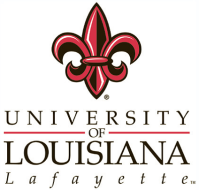 Office of Research and Sponsored ProgramsNon-Federal Subrecipient Data FormSubrecipient  Legal Name:  Subrecipient  Legal Name:  Subrecipient  Legal Name:  Mailing Address:  Employer ID# (EIN): Employer ID# (EIN): Employer ID# (EIN): Name/address of cognizant agency:DUNS+4 #:DUNS+4 #:DUNS+4 #:Fiscal Year Period (from/to):Fiscal Year Period (from/to):Fiscal Year Period (from/to):Period of Performance (from/to):Period of Performance (from/to):Period of Performance (from/to):Proposal Title: Proposal Title: Proposal Title: Proposal Title: Subrecipient Request (in dollars): $Subrecipient Request (in dollars): $Subrecipient Request (in dollars): $Subrecipient Cost Share, if applicable (in dollars): $CONTACT INFORMATIONCONTACT INFORMATIONCONTACT INFORMATIONCONTACT INFORMATIONSubrecipient  Principal InvestigatorSubrecipient  Principal InvestigatorSubrecipient  Principal InvestigatorSubrecipient  Administrative ContactName: Name: Name: Name: Title:Title:Title:Title: Phone:Phone:Phone:Phone:Email: Email: Email: Email:Authorized Institutional SignatoryAuthorized Institutional SignatoryAuthorized Institutional SignatorySubrecipient  Financial ContactName: Name: Name: Name: Title: Title: Title: Title: Phone:Phone:Phone:Phone:Email: Email: Email: Email:The following documents are included in our subrecipient proposal submission:     SCOPE OF WORK (REQUIRED)     BUDGET & BUDGET JUSTIFICATION (REQUIRED)      SUBRECIPIENT DATA FORM (REQUIRED)     F&A AND FRINGE RATE AGREEMENTS (REQUIRED)      OTHER:The following documents are included in our subrecipient proposal submission:     SCOPE OF WORK (REQUIRED)     BUDGET & BUDGET JUSTIFICATION (REQUIRED)      SUBRECIPIENT DATA FORM (REQUIRED)     F&A AND FRINGE RATE AGREEMENTS (REQUIRED)      OTHER:The following documents are included in our subrecipient proposal submission:     SCOPE OF WORK (REQUIRED)     BUDGET & BUDGET JUSTIFICATION (REQUIRED)      SUBRECIPIENT DATA FORM (REQUIRED)     F&A AND FRINGE RATE AGREEMENTS (REQUIRED)      OTHER:The following documents are included in our subrecipient proposal submission:     SCOPE OF WORK (REQUIRED)     BUDGET & BUDGET JUSTIFICATION (REQUIRED)      SUBRECIPIENT DATA FORM (REQUIRED)     F&A AND FRINGE RATE AGREEMENTS (REQUIRED)      OTHER:YESNOGENERAL INFORMATION:If proposal is awarded, appropriate committee approvals must be provided before any subaward can be issued. GENERAL INFORMATION:If proposal is awarded, appropriate committee approvals must be provided before any subaward can be issued. 1.   Does this project involve Human Subjects? 1.   Does this project involve Human Subjects? 2.   Does this project involve Animal Subjects?2.   Does this project involve Animal Subjects?3.   Does this project involve Radioactive Materials/Radiation?3.   Does this project involve Radioactive Materials/Radiation?4.   Does this project involve Biohazards or rDNA?4.   Does this project involve Biohazards or rDNA?